				بسمهتعالی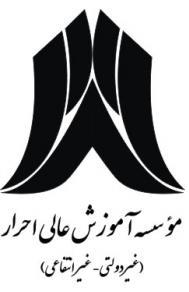 	داوری کتاب تالیفی توسط شورای گروه ...........................		شماره: 									تاریخ: عنوان کتاب:نویسنده:نوع اثر: 		تصنیف □		تالیف □ 		تدوین و گردآوری □تصنیف: مجموعهای است که پیام اصلی آن بر اساس دیدگاهها و نوآوریهای علمی نویسنده یا نویسندگان است و همراه با تحلیل و یا نقد دیدگاههای دیگران در یک موضوع خاص مشخص میباشد، به گونهای که حداقل یک سوم کتاب را دیدگاههای جدید نویسنده یا نویسندگان تشکیل میدهد هر چند که ممکن است آنها را قبلاً در مقالات منتشر کرده باشند.تالیف: مجموعهای از دادههای علمی و نظریات پذیرفته شده است که بر اساس تحلیل جدید و با ترکیب مبتکرانه ساماندهی میشود و معمولاً توام با نقد است. بدیهی است که چنین کتابی باید محتوای کافی از پژوهشهای منتشر شده قبلی صاحب (ان) اثر بوده و در ضمن کتاب نیز به آنها ارجاع داده شده باشد.تدوین و گردآوری: مطالب با دادههایی هدفمند و منسجه است که از منابع مختلف تهیه و در یک مجموعه تدوین میشود. آیا مشابه کتاب اصلی به زبان فارسی وجود دارد؟ 		آری□		خیر□در صورتی که پاسخ مثبت است، ذکر نام چند کتاب مشابه .................................... میزان استفاده از منابع علمی مناسب، معتبر و جدید چگونه است؟عالی		خیلی خوب		خوب		ضعیف		غیرقابل قبول	    	  2			  3		   4		       5کاربرد کتاب از کدام نوع است؟ (توجه: کتاب درسی است که 100 درصد سرفصل مصوب یک درس را پوشش دهد)درسی□		کمک درسی□		پژوهشی□	در صورتی که درسی است، برای چه درسی و در کدام مقطع تحصیلی مناسب است؟کاردانی□		کارشناسی□ 		کارشناسی ارشد□		دکتری□	نام درس / دروس: ...........................................درس مورد نظر از کدام گروه زیر است؟پایه□		تخصصی اجباری□		تخصصی اختیاری□		سایر□آیا این تالیف را برای چاپ توسط مرکز نشر موسسه مناسب میدانید؟ 		آری□		خیر□ در صورت چاپ کتاب، تیراژ مناسب به چه تعدادی پیشنهاد میشود؟ .................داوران پیشنهادی گروه و موسسه عبارتند از:این فرم در تاریخ .......................... در جلسه رسمی گروه ........................ بررسی و تکمیل گردید و گروه مسئولیت صحت مطالب درج شده را بر عهده میگیرد.نام و نام خانوادگی و امضای اعضای گروهردیفنام و نام خانوادگیآدرستلفنE - mail